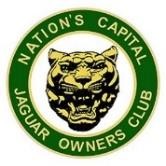 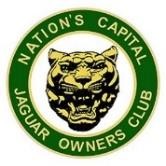 Hello NCJOC,This note provides details for slalom planning.  As a special reminder, non-Jaguars and non-JCNA members may also participate in this slalom event.  So, if your Jaguar is indisposed or otherwise ailing, please bring another “civilian” car of your choice.  Any car that is registered and has passed local safety inspections can likely be driven from your garage or parking lot to the slalom track.  Note also that helmets are required.  We have just a few loaners, so if you have a car helmet, please bring it.  Do join us to talk the talk and drive the drive on a miniature “track day” on the JCNA slalom course.WHEN:Saturday, August 13, 2022Registration and technical inspection start at 8:30AM.Timed runs start at 9:30AMEstimated finish 12:30PMWHERE:Unity Reed High School(formerly Stonewall Jackson HS)8820 Rixlew LaneManassas, VA 20109( Parking Lot behind School )WHAT YOU NEED TO BRING:YOUR VEHICLE PREP:Driver’s licenseCar registration/Proof of insurance/VINJCNA numberHelmet (loaners available)Long-sleeved shirts and pants preferredRegistration fee ($25 for JCNA members and non-members.  Non-members must also pay a $20 special insurance fee).Sunscreen; folding chairs; water (no alcohol)Tires with adequate treadFunctional brakesCarburetor/intake return springs goodBattery snugLoose carpets removed (fitted upholstery stays)(See JCNA website for technical details)We encourage entrants to read the detailed slalom requirements found at:www.jcna.com/events/slalom/; click on Current Slalom Rules for pdf.We encourage entrants to read the detailed slalom requirements found at:www.jcna.com/events/slalom/; click on Current Slalom Rules for pdf.We encourage entrants to read the detailed slalom requirements found at:www.jcna.com/events/slalom/; click on Current Slalom Rules for pdf.